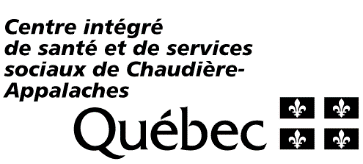 Rappels pour soumettre une demande SCCE :Le formulaire de demande de services et le formulaire de référence sont nécessaires à l’analyse de la demande.Tous les rapports pertinents doivent être joints (rapport médical, orthophonie, ergothérapie, évaluation intellectuelle, etc.).Si le formulaire tel que rempli ne nous permet pas de juger de l’admissibilité ou du niveau de priorisation de la demande, nous vous demanderons de remplir le formulaire détaillé. Il est important de documenter les impacts possibles en lien avec un emploi, si tel est le cas.Il est important de documenter les situations où la sécurité du client est compromise en raison de ses difficultés à communiquer.Formulaire et annexes disponibles sur le site Internet : www.cisss-ca.gouv.qc.ca., onglet : Le CISSS – Professionnels, médecins et partenaires – Guichet d’accès Mis à jour : 18 avril 2019Nom : 	 		Date de naissance : 	Diagnostic :  	À joindre au formulaire de demande de services avec les rapports pertinentsType de service faisant l’objet de la demande Amplification de la voix Système de suppléance à la communication orale  Accès à l’écriture ou à des documents écrits Accès au téléphone  Accès à l’ordinateur ou à une tablette électronique Contrôle de l’environnement pour appareils Audiovisuels	 Ventilateur Lit électrique	 Lampes Porte électrique 	 Système d’appel d’urgence/cloche d’appel Autre : 	Habitudes de  vie actuellement limitées par les incapacités reliées à la référence Transfert/déplacement	 Responsabilités familiales Communication	 Activités domestiques Travail	 Activités communautaires Éducation	 Développement cognitif LoisirsProblèmes physiques ou de langage qui expliquent les difficultés fonctionnelles : 	Le client : Marche avec accessoire :		 Vit à domicile/résidence privée/RTF Utilise un fauteuil roulant :     Manuel     Motorisé  	 Vit en hébergement (CHSLD ou RI)Le client présente :  Un déficit visuel/auditif	 Une déficience intellectuelle ou un TSA Des atteintes cognitives	 Des troubles de comportement Un potentiel d’apprentissagePrécisions : 	Informations complémentairesLa sécurité de la personne est-elle compromise?  Précisez	Le réseau social est :  soutenant     épuisé    pauvre ou inexistantLe potentiel d’apprentissage semble :   excellent    bon    réservéLa condition de la personne se détériore-t-elle rapidement? 	Les personnes suivantes ont la motivation et le potentiel d’assurer le support technologique et les changements de programmation au besoin (cochez  toutes les réponses) :  Parents    Autres membres de la famille :  	      Milieu de garde ou scolaire   Résidence Le client ou son représentant est en accord avec la référence et en comprend bien la raison  Autres informations pertinentes, s’il y a lieu : 			Signature du référentDateCentre intégré de santé et de services sociaux de Chaudière-Appalaches